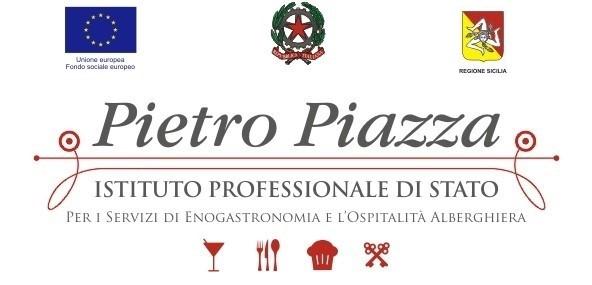 VERBALE N… DEL CONSIGLIO DI CLASSE ………….A.S. 2023/2024Convocazione del ……… circ……Piattaforma individuata e comunicata ai componenti il Consiglio di Classe: Google Meet di Google WorkspaceIl giorno …………. del mese ………… dell’anno …….... alle ore ………, in modalità on-line su Google Meet con invito  ai/alle docenti del Consiglio di Classe dal coordinatore Prof.re/Prof.ssa …………………………… (codice incontro …………………….), si è riunito il Consiglio di Classe della ………… sez. ………. per discutere i seguenti punti all’O.d.G.:Insediamento del consiglio di classe comprensivo delle componenti alunni e genitori;Analisi della situazione in ingresso della classe;Presentazione della programmazione didattico-educativa della classe;Proposta del tipo di programmazione per gli/le alunni/e con disabilità (per i Consigli di classe che non abbiano precedentemente provveduto);Ratifica accettazione della programmazione differenziata per gli/le alunni/e con disabilità, accettata dai genitori;Scelta del numero di ore di PCTO per gli/le alunni/e con disabilità che seguono la programmazione differenziata (per le classi 3^, 4^ e 5^);Approvazione progetti PCTO da attuare all’interno dell’istituto rivolti agli/alle alunni/e con disabilità delle classi 3^, 4^ e 5^ che seguono la programmazione differenziata;Ratifica proposta orario dei/delle docenti di sostegno;Valutazione UDA strategica;Acquisizione docenti tutor con relativi alunni/e assegnati/e (per le classi 3^, 4^ e 5^);Varie ed eventuali.Sono presenti i docenti:Sono assenti i docenti:Per la componente alunni sono presenti/assenti:Per la componente genitori sono presenti/assenti: Preliminarmente si fa presente che:- l’invito alla piattaforma utilizzata è stato regolarmente inviato a tutti i docenti e componente alunni/e e genitori attraverso invio mail in data …………………. e risulta essere consegnato a tutti, considerato che nessuno ha presentato reclamo relativamente alla non ricezione dello stesso;- il link inoltrato ai docenti è il seguente ……………………………………….;Presiede, su delega del Dirigente Scolastico, il/la Coordinatore/trice Prof.re/Prof.ssa …………………….. funge da Segretario/a verbalizzante il/la Prof.re/Prof.ssa ………………………………..Constatata la validità della seduta, il Presidente da inizio alla discussione dei punti all’odg, ricordando che le componenti alunni/e e genitori parteciperanno alla trattazione dei primi tre punti all’odg:Insediamento del consiglio di classe comprensivo delle componenti alunni e genitori:_______________________________________________________________________________________________________________________________________________________________________________________Analisi della situazione in ingresso della classe:_______________________________________________________________________________________________________________________________________________________________________________________Presentazione della programmazione didattico-educativa della classe:_______________________________________________________________________________________________________________________________________________________________________________________Proposta del tipo di programmazione per gli/le alunni/e con disabilità (per i Consigli di classe che non abbiano precedentemente provveduto):____________________________________________________________________________________________________________________________________________________________________________________Ratifica accettazione della programmazione differenziata per gli/le alunni/e con disabilità, accettata dai genitori:_______________________________________________________________________________________________________________________________________________________________________________________Scelta del numero di ore di PCTO per gli/le alunni/e con disabilità che seguono la programmazione differenziata (per le classi 3^, 4^ e 5^):_______________________________________________________________________________________________________________________________________________________________________________________Approvazione progetti PCTO da attuare all’interno dell’istituto rivolti agli/alle alunni/e con disabilità delle classi 3^, 4^ e 5^ che seguono la programmazione differenziata:_______________________________________________________________________________________________________________________________________________________________________________________Ratifica proposta orario dei/delle docenti di sostegno:_______________________________________________________________________________________________________________________________________________________________________________________Valutazione UDA strategica:_______________________________________________________________________________________________________________________________________________________________________________________Acquisizione docenti tutor con relativi alunni/e assegnati/e (per le classi 3^, 4^ e 5^):_______________________________________________________________________________________________________________________________________________________________________________________Varie ed eventuali_______________________________________________________________________________________________________________________________________________________________________________________Terminata la trattazione degli argomenti posti all’ordine del giorno la seduta viene dichiarata sciolta alle ore……………. previa lettura e approvazione del presente verbale.Il presente verbale viene archiviato: su DRIVE-Condivisi con me- cartella Documenti della classe, nella sottocartella Verbali e nel carpettone del Consiglio di Classe ………. collocato al quinto piano nella stanza del primo collaboratore Prof.re Aiello Giuseppe.        Il/La  Segretario/a                                              Il/la Coordinatore/trice___________________________                    _____________________________